Strahlengang Zerstreuungslinse (bikonkav)Ergänze mithilfe des Lasers den Verlauf der vorgezeichneten Lichtstrahlen durch die Zerstreuungslinse. 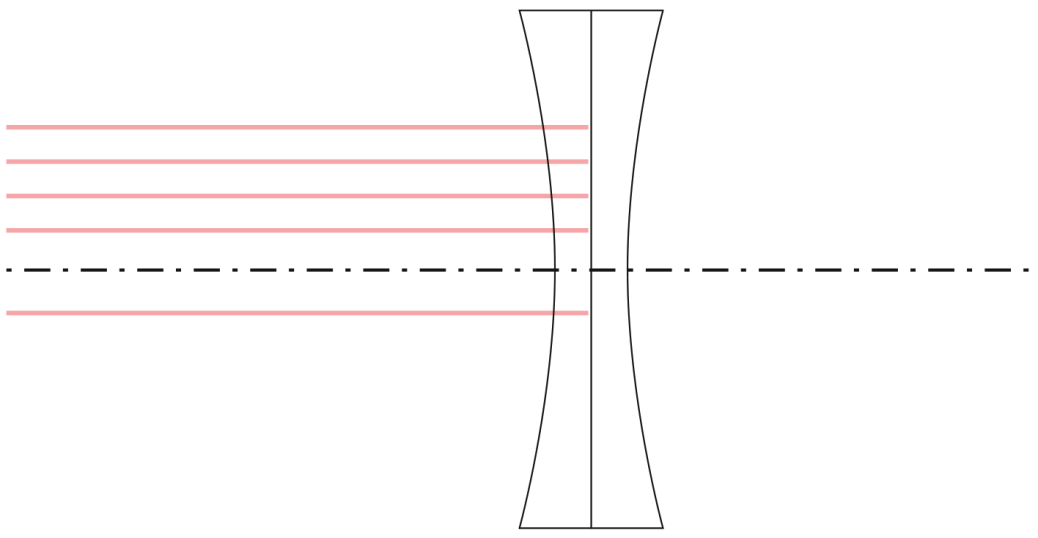 Fasse deine Beobachtungen zusammen.Strahlengang Sammellinse (bikonvex) Ergänze mithilfe des Lasers den Verlauf der vorgezeichneten Lichtstrahlen durch die Sammellinse. Kennzeichne den Brennpunkt mit F und den Mittelpunkt mit M.Ergänze die Sätze gemäß deinen Beobachtungen.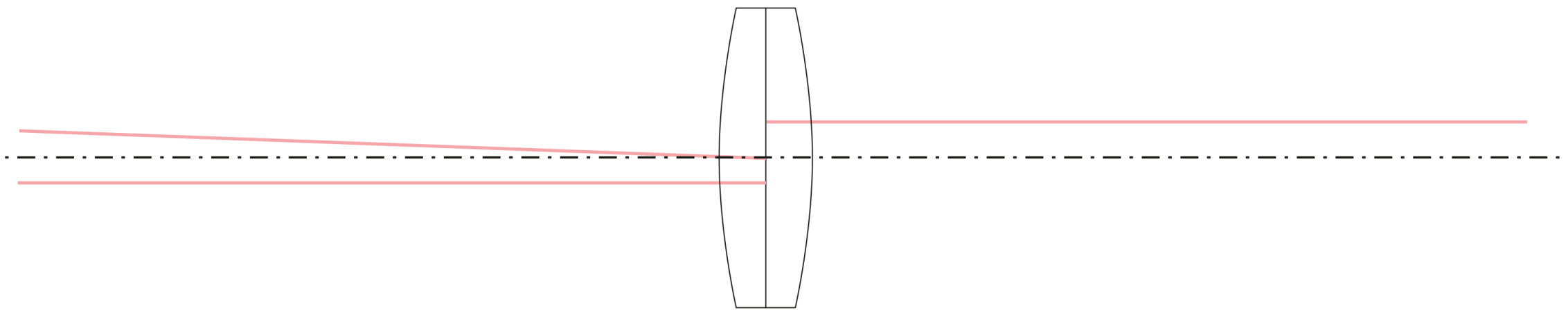 Bereits im Mittelalter wurden Linsen in Lupen und Brillen benutzt. Um die Funktionsweise von Linsen zu verstehen, muss man die Brechung der Lichtstrahlen für zwei Linsenformen untersuchen. 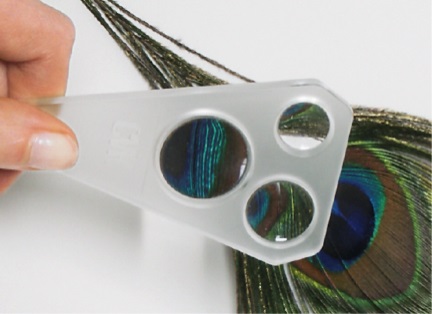 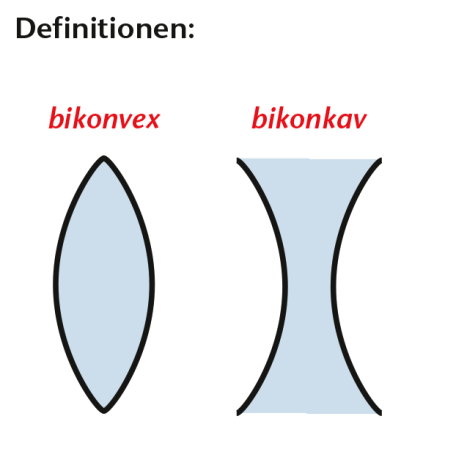 Der Mittelpunktstrahl                                                                                .                                                                          		wird ein Parallelstrahl.Aus einem                                                                               wird ein Parallelstrahl.Aus einem Parallelstrahl wird ein                                                            .